VRTEC PRI OŠ GLOBOKO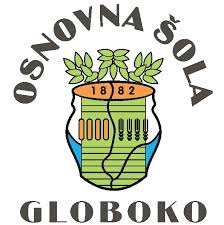 Globoko 9, 8254 GlobokoIZJAVA O IZPISUPodpisani/-a starš/skrbnik ______________________________  izjavljam, da z dnem ____________,(ime in priimek starša)izpisujem svojega otroka _______________________________________, roj. __________________,(ime in priimek otroka) stanujočega ____________________________________________________ iz Vrtca pri OŠ Globoko. (naslov stalnega bivališča)Seznanjen/-a sem, da je Izjavo o izpisu potrebno oddati do konca tekočega meseca, da izpis prične veljati s prvim dnem naslednjega meseca. Datum: ______________________ 		Podpis staršev: ____________________	